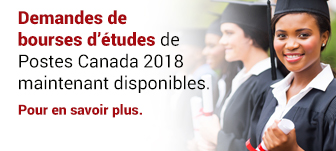 Applications for the 2020 Canada Post Scholarship Program are now open!The Canada Post Scholarship Program awards college and university scholarships to children of regular full- and part-time employees (director level and above not eligible) who are about to enter their first year of college or university. Scholarships valued at $1,000 for college and $2,000 for university are awarded annually to up to 29 students. Learn more and download the application form at Intrapost -> You at Canada Post > Scholarship ProgramApplications for the 2020 Canada Post Scholarship Program are now open!The Canada Post Scholarship Program awards college and university scholarships to children of regular full- and part-time employees (director level and above not eligible) who are about to enter their first year of college or university. Scholarships valued at $1,000 for college and $2,000 for university are awarded annually to up to 29 students. Learn more and download the application form at Intrapost -> You at Canada Post > Scholarship ProgramProgramme de bourses d’études de Postes Canada de 2020: candidatures maintenant acceptées!Postes Canada décerne des bourses d'études aux enfants des employés réguliers à temps plein et à temps partiel (à l'exception des employés des niveaux directeurs et supérieurs). La Société octroie chaque année jusqu'à 29 nouvelles bourses à des étudiants amorçant leur première année d'études. Les bourses seront de 1 000 $ pour des études collégiales et de 2 000 $ pour des études universitaires.Visiter  Intrapost -> Vous à Postes Canada -> Le programme de bourses d’études de Postes CanadaProgramme de bourses d’études de Postes Canada de 2020: candidatures maintenant acceptées!Postes Canada décerne des bourses d'études aux enfants des employés réguliers à temps plein et à temps partiel (à l'exception des employés des niveaux directeurs et supérieurs). La Société octroie chaque année jusqu'à 29 nouvelles bourses à des étudiants amorçant leur première année d'études. Les bourses seront de 1 000 $ pour des études collégiales et de 2 000 $ pour des études universitaires.Visiter  Intrapost -> Vous à Postes Canada -> Le programme de bourses d’études de Postes CanadaProgramme de bourses d’études de Postes Canada de 2020 : candidatures maintenant acceptées!Postes Canada décerne des bourses d'études aux enfants des employés réguliers à temps plein et à temps partiel (à l'exception des employés des niveaux directeurs et supérieurs). La Société octroie chaque année jusqu'à 29 nouvelles bourses à des étudiants amorçant leur première année d'études. Les bourses seront de 1 000 $ pour des études collégiales et de 2 000 $ pour des études universitaires.Visiter  Intrapost -> Vous à Postes Canada -> Le programme de bourses d’études de Postes Canada